ДЕПАРТАМЕНТ ЖИЛИЩНО-КОММУНАЛЬНОГО КОМПЛЕКСА И ЭНЕРГЕТИКИХАНТЫ-МАНСИЙСКОГО АВТОНОМНОГО ОКРУГА - ЮГРЫПРИКАЗот 1 марта 2021 г. N 6-нпО ВНЕСЕНИИ ИЗМЕНЕНИЙ В ПРИКАЗ ДЕПАРТАМЕНТАЖИЛИЩНО-КОММУНАЛЬНОГО КОМПЛЕКСА И ЭНЕРГЕТИКИХАНТЫ-МАНСИЙСКОГО АВТОНОМНОГО ОКРУГА - ЮГРЫ ОТ 17 ИЮЛЯ 2019ГОДА N 10-НП "ОБ УТВЕРЖДЕНИИ ПОНИЖАЮЩИХ КОЭФФИЦИЕНТОВК НОРМАТИВАМ ПОТРЕБЛЕНИЯ КОММУНАЛЬНЫХ УСЛУГ И НОРМАТИВАМРАСХОДА ТЕПЛОВОЙ ЭНЕРГИИ, ИСПОЛЬЗУЕМОЙ НА ПОДОГРЕВ ХОЛОДНОЙВОДЫ, ДЛЯ ПРЕДОСТАВЛЕНИЯ КОММУНАЛЬНОЙ УСЛУГИ ПО ГОРЯЧЕМУВОДОСНАБЖЕНИЮ И ПРИЗНАНИИ УТРАТИВШИМИ СИЛУ НЕКОТОРЫХПРИКАЗОВ ДЕПАРТАМЕНТА ЖИЛИЩНО-КОММУНАЛЬНОГО КОМПЛЕКСАИ ЭНЕРГЕТИКИ ХАНТЫ-МАНСИЙСКОГО АВТОНОМНОГО ОКРУГА - ЮГРЫ"В соответствии с постановлением Губернатора Ханты-Мансийского автономного округа - Югры от 14 декабря 2018 года N 127 "О предельных (максимальных) индексах изменения размера вносимой гражданами платы за коммунальные услуги в муниципальных образованиях Ханты-Мансийского автономного округа - Югры на 2019 - 2023 годы" и на основании подпункта 6.2.2 пункта 6 Положения о Департаменте жилищно-коммунального комплекса и энергетики Ханты-Мансийского автономного округа - Югры, утвержденного постановлением Губернатора Ханты-Мансийского автономного округа - Югры от 22 декабря 2012 года N 164 "О Департаменте жилищно-коммунального комплекса и энергетики Ханты-Мансийского автономного округа - Югры", приказываю:1. Внести в приказ Департамента жилищно-коммунального комплекса и энергетики Ханты-Мансийского автономного округа - Югры от 17 июля 2019 года N 10-нп "Об утверждении понижающих коэффициентов к нормативам потребления коммунальных услуг и нормативам расхода тепловой энергии, используемой на подогрев холодной воды, для предоставления коммунальной услуги по горячему водоснабжению и признании утратившими силу некоторых приказов Департамента жилищно-коммунального комплекса и энергетики Ханты-Мансийского автономного округа - Югры" следующие изменения:1.1. Строку 2.1 таблицы приложения 10 изложить в следующей редакции:"";1.2. Строку 2.2 таблицы приложения 10 изложить в следующей редакции:"";1.3. Таблицу 3 приложения 14 дополнить строкой 1.6 следующего содержания:"";1.4. Строку 1.7 таблицы 7 приложения 14 изложить в следующей редакции:"".2. Настоящий приказ вступает в силу с 1 апреля 2021 года.3. Подпункт 1.3 пункта 1 настоящего приказа распространяет свое действие на правоотношения, возникшие с 1 июля 2019 года.Директор Департаментажилищно-коммунального комплексаи энергетики Ханты-Мансийскогоавтономного округа - ЮгрыИ.А.КИМ2.1Многоквартирные и жилые дома с закрытой системой теплоснабжения (горячего водоснабжения) с неизолированными стояками, с полотенцесушителями0,0708 <*>0,10020,7066к нормативу расхода тепловой энергии, используемой на подогрев холодной воды, для предоставления коммунальной услуги по горячему водоснабжению (применяется для потребителей, которым услуга горячего водоснабжения предоставляетсяот котельных, расположенныхна проспекте Набережный, д. 17, д. 17/1, д. 17/2)2.1Многоквартирные и жилые дома с закрытой системой теплоснабжения (горячего водоснабжения) с неизолированными стояками, с полотенцесушителями0,0708 <*>0,10020,9780к нормативу расхода тепловой энергии, используемой на подогрев холодной воды, для предоставления коммунальной услуги по горячему водоснабжению (применяется для потребителей, проживающим в поселке Кедровый-2 города Сургута)2.1Многоквартирные и жилые дома с закрытой системой теплоснабжения (горячего водоснабжения) с неизолированными стояками, с полотенцесушителями0,0708 <*>0,10020,7156к нормативу расхода тепловой энергии, используемой на подогрев холодной воды, для предоставления коммунальной услуги по горячему водоснабжению(за исключением потребителей, которым услуга горячего водоснабжения предоставляется от котельных, расположенных на проспекте Набережный, д. 17, д. 17/1, д. 17/2, а также потребителей, проживающих в поселке Юность, поселке Лунный, поселке Кедровый-2 и поселке Финский города Сургута)2.1Многоквартирные и жилые дома с закрытой системой теплоснабжения (горячего водоснабжения) с неизолированными стояками, с полотенцесушителями0,0708 <*>0,10020,7854к нормативу расхода тепловой энергии, используемой на подогрев холодной воды, для предоставления коммунальной услуги по горячему водоснабжению (применяется для потребителей, проживающих в поселке Финский города Сургута)2.2Многоквартирные и жилые дома с закрытой системой теплоснабжения (горячего водоснабжения) с неизолированными стояками, без полотенцесушителей0,0708 <*>0,07410,9554к нормативу расхода тепловой энергии, используемой на подогрев холодной воды, для предоставления коммунальной услуги по горячему водоснабжению (применяется для потребителей, которым услуга горячего водоснабжения предоставляется от котельных, расположенных на проспекте Набережный, д. 17, д. 17/1, д. 17/2)2.2Многоквартирные и жилые дома с закрытой системой теплоснабжения (горячего водоснабжения) с неизолированными стояками, без полотенцесушителей0,0708 <*>0,07410,9676к нормативу расхода тепловой энергии, используемой на подогрев холодной воды, для предоставления коммунальной услуги по горячему водоснабжению (применяется для потребителей коммунальной услуги по горячему водоснабжению, за исключением потребителей, которым услуга горячего водоснабжения предоставляется от котельных, расположенных на проспекте Набережный, д. 17, д. 17/1, д. 17/2, проживающих в поселке Юность, поселке Лунный, поселке Кедровый-2, поселке Финский города Сургута)Действие пп. 1.3 п. 1 распространяется на правоотношения, возникшие с 01.07.2019.1.61-этажные многоквартирные и жилые дома со стенами из панелей и блоков, постройки до 1999 года включительно0,04200,05460,7692к нормативу по отоплению1.74-этажные многоквартирные и жилые дома со стенами из панелей и блоков, постройки после 1999 года0,01810,02290,7904к нормативу по отоплению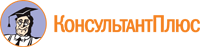 